ПРОЄКТ1. Назва проєкту (не більше 15 слів): «Школа приємних вражень». Relax-зона2. ПІБ автора/авторки або команди авторів проєкту: Тхорук Святослав Юрійович3. Сума коштів на реалізацію проєкту: 26900 грн.4. Тематика проєкту: Створення комфортного шкільного простору.5. Місце реалізації проєкту (адреса, територія навчального закладу, приміщення, кабінет): Україна, 33025, Рівненська область, м.Рівне, вулиця Сергія Боженова, будинок 59, Рівненський навчально-виховний комплекс "Загальноосвітній навчальний заклад І-ІІІ ступенів - дошкільний навчальний заклад 14" Рівненської міської ради, рекреація на другому поверсі у крилі середньої школи.6. Мета та цілі проєкту (не більше 50 слів ): Проєкт спрямований на покращення дизайну та естетичного вигляду коридорів закладу, благоустрій  відпочинкових зон. Придбання настільних ігор, нових меблів сприятиме задоволенню потреб учнівської спільноти в частині організації  дозвілля та відпочинку,  спрямованих  на  покращення  процесу соціалізації здобувачів освіти.7. Потреби яких учнів задовольняє проєкт (основні групи учнів, які зможуть користуватися результатами проєкту, як ними буде використовуватись проєкт, які зміни відбудуться завдяки користуванню результатами реалізованого проєкту): Усі учасники освітнього процесу: вихованці дошкільного підрозділу, учні закладу, педагоги, батьки.8. Часові рамки впровадження проєкту (скільки часу потрібно для реалізації): 4 місяці.9. Опис ідеї проєкту(проблема, на вирішення якої він спрямований; запропоновані рішення; пояснення, чому саме це завдання повинно бути реалізоване і яким чином його реалізація вплине на подальше життя навчального закладу. не більше 500 символів): У школі діти проводять багато часу. Щоб їхнє перебування у школі було максимально корисним, слід чергувати навчальний процес із відпочинком. Учні відпочивають під час перерв, але потрібно враховувати те, що безладдя і біганина, галас і крик на перервах чи перерва з гаджетами погано впливають на дітей, призводять до надмірного збудження. Відпочинок має сприяти достатньому відновленню сил організму: бути активним і корисним. У НВК № 14 працює кабінетна система. Під час перерв класи провітрюються, а учні перебувають у рекреаціях закладу, стоять біля стін, сідають на підвіконня, на підлогу, адже погодні умови, особливо у осінньо-зимовий період, не завжди дозволяють провести прогулянки на свіжому повітрі. Часто учні не знають чим себе зайняти під час перерв, тому коридори та рекреації необхідно перетворити в такий простір, який допомагав би учням відпочивати від уроків і перемикатися з одного виду діяльності на інший. 10.Очікувані результати від реалізації проєкту: Коридори стануть менш насичиними. В учнів буде місце де можна відпочить. Проєкт спрямований на покращення дизайну та естетичного вигляду коридорів закладу, благоустрій  відпочинкових зон. Це сприятиме задоволенню потреб учнівської спільноти в частині організації  дозвілля та відпочинку,  спрямованих  на  покращення  процесу соціалізації здобувачів освіти. Відпочинкова зона – це також додатковий простір для організації інтелектуальних турнірів, семінарів, форумів, інших заходів громадського та просвітницького спрямування.12. Орієнтовна вартість (кошторис) проєкту (всі складові проєкту та їх орієнтовна вартість): 24450 грн13. Чи потребує проєкт додаткових коштів на утримання об’єкта, що є результатом реалізації проєкту (наприклад, витрати на прибирання, електроенергію, водопостачання, поточний ремонт, технічне обслуговування)? так____ ніКороткий опис та оцінка суми річних витрат: : Потрібно прибирати рекреацію для відпочінку.14. Додатки (фотографії, малюнки, схеми, описи, графічні зображення, додаткові пояснення тощо), вказати перелік: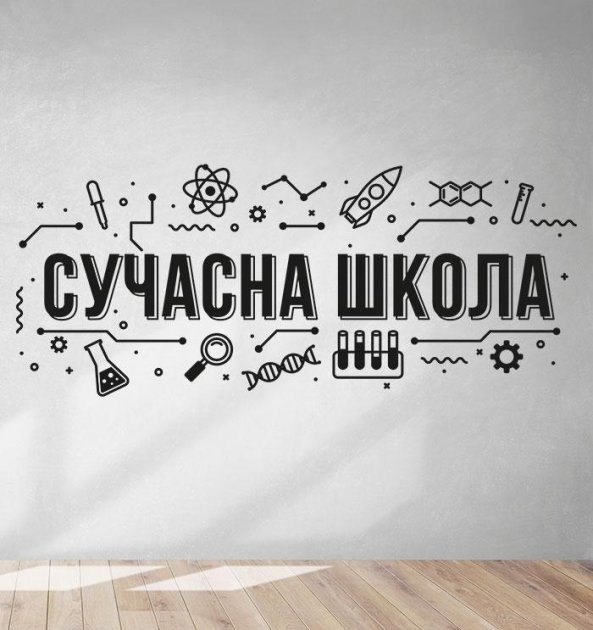 Номер та назва навчального закладуРівненський навчально-виховний комплекс "Загальноосвітній навчальний заклад І-ІІІ ступенів - дошкільний навчальний заклад 14" Рівненської міської радиІдентифікаційний номер проєкту007№пор.НайменуваннявитратОдиницявимірю-ванняКіль-кість,од.Вартість заодиницю,грнВсього,грн1.Крісло-мішокШт.4 мішків600грн2400грн2.Комплект пуф пазлкомплект2 шт.4000грн8000грн3.ДженгаШт.2шт200грн400грн4.Настільний ФутболШт.1шт5000грн5000грн5.Стіл журнальний Orego чорний/стекло дуб шервудШт.2шт2000грн4000грн6.GAMES Дорожня гра "Угадай хто?" Шт1шт350грн350грн7.Тумба стілецьШт 2 шт 1200грн2400грн8.Гра хрестики нуликиШт 1шт200грн200грн9.Настільний баскетболШт1шт300грн300грн10.Настільна гра «Дубиль»шт1шт300грн300грн11. Настільна гра «Уно»Шт.1шт.100грн.100грн.12.Вінілова наклейка на стіну 2500*1000Шт.1шт1000грн1000грнРезерв 10%                                                                                                2450 грнРезерв 10%                                                                                                2450 грнРезерв 10%                                                                                                2450 грнРезерв 10%                                                                                                2450 грнРезерв 10%                                                                                                2450 грнРезерв 10%                                                                                                2450 грнВсього:                                                                                                      26900 грнВсього:                                                                                                      26900 грнВсього:                                                                                                      26900 грнВсього:                                                                                                      26900 грнВсього:                                                                                                      26900 грнВсього:                                                                                                      26900 грн